TeamSmileOperations ManualPatient Examination AreaPurpose: This area is the heart of the TeamSmile program, as all patients flow through this area. Dental Professionals provide an initial visual screening for each patient to determine baseline oral health and possible dental treatment and hygiene needs. The patient is then directed to the appropriate areas for care.Volunteers Required: 10-12
4 Dentist
4 Dental Assistants
General Volunteers	1-2 Receivers	1-2 RunnersPatient Examination Area Inventory Located in Patient Examination Crate		Item LocationAdditional Inventory				Item Location*PE = Patient Examination                                          *PPE= Personal Protection EquipmentPatient Examination Area SetupLocate the Director Chair CrateDirector Chairs (4)Cover crate with a sponsor tablecloth found in the Purple Suitcase.Set Up: 4 Stations – 1 Station on each of the corners of the crate - but note: this also depends on the number of dentists registeredEach station consists of the following:ClipboardPlace the following items on top of the ClipboardInstruction Card and Sample Patient CardHeadlight Red Ink PenStampGlassesSet in the middle of the tableHand SanitizerMasksMirrors – 5 boxesI Pak Box which contain explorers and probes– 1 BoxDisinfectant Wipes Pin Lights & Disposable ShieldsSharps ContainerLeave the Design for Vision and extra mirrors inside of the Patient Examination CrateSet Up – See DiagramDirector chairs near the table yet face away table.Place 2 trash cans intermittently between chairs. 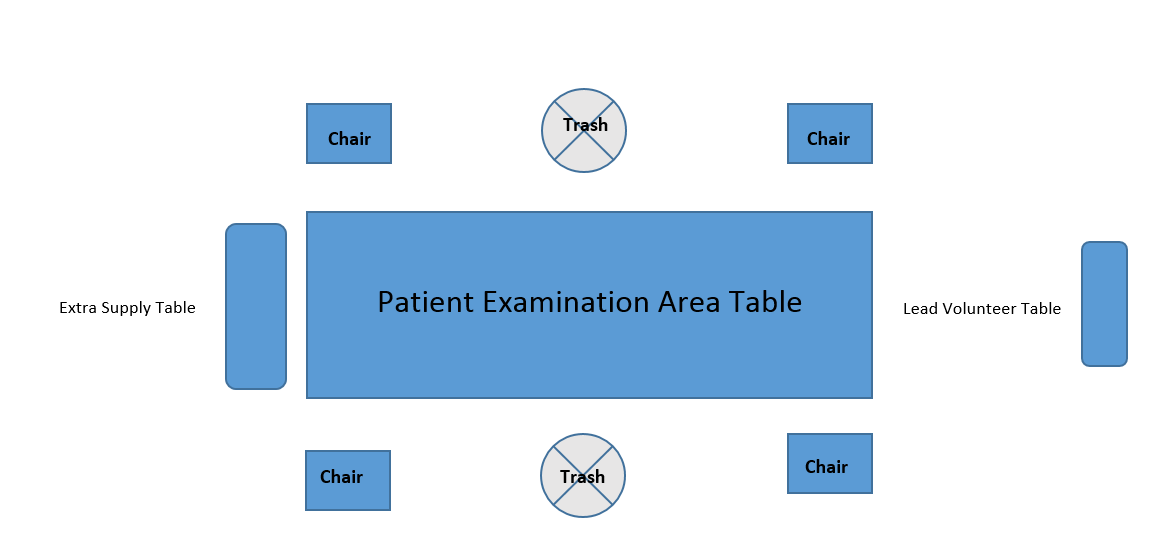 Patient Examination Area Procedures -Volunteer DescriptionsPersonal Protection Equipment Requirement for DentistsMask and Eye Protection should always be wornGloves required and changed between each patientSince low risk of coming in direct contact with patient or blood borne pathogens, gowns are not required BUT recommended Dentists will:Screen Patient, below is how treatment is prioritized:Teeth that hurt patientRemoval of infected, painful, or non-restorable teethBasic restoration of permanent teethBasic restoration of primary teethSealants and/or SDFDetermine if the patient is in any pain.Check for treatment consentRed wristband – means STOP – no consent for treatment, NO screeningsOrange wristband –means CAUTION – consent for certain procedures – please look at the consent area of patient card and see what is highlighted.  Highlighted items cannot be performed and should not be listed.Green wristband – means GO - consent for ALL dental procedures and preventative care proceduresFill out Patient Exam Card in RED INK as indicated below:Filling out Patient Exam CardEach red clipboard has information sheets walking you through the card with a tooth chart on the backside which includes primary and permanent dentition.  All treatment needs are recorded regardless of consent (green bands only)#1 Clinical Findings - Circle the Yes or No next to each category- Treated Decay: Has the patient ever had any restorative care, including extractions.Sealants: Does the patient have a sealant or partial sealant present in their mouth? #2 X-Ray: X-rays should be taken on any patient with suspected decay with consent for treatment (orange and green band only)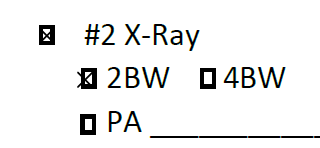 2 BW if only 1st molars are present4 BW if 2nd molars are presentPA’s if extractions or possible Pulpotomy/Root Canal#3 Tentative Restorative Needs: Treatment that needs to be completed to eradicate the dental need present in the patient’s mouthWrite down treatment needs by quadrant - even if patient does not have permission for restorative needs. This information will be used on referral project. List the tooth number / letter and surface(s) in question ONLY IF THE PATIENT HAS CONSENT FOR TREATMENT (green band).Possible treatment could include:Stainless Steel CrownExtractionComposite Resin / Glass IonomerPulpotomy / Root CanalSealantsSDF/SMART RestorationIf there is ONLY consent for preventative care, LIST THE TOOTH NUMBER / LETTER – do not list the surfaces of the tooth – orange band.List all dental needs present for each quadrantONLY MARK RESTORATIVE NEED BOX IF CONSENT IS CIRCLED “YES” ON THE PATIENT CARD – THIS CAN BE FOUND UNDER THE PATIENT NAME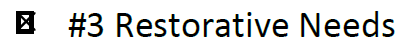 #4 Sonic Scaler: If a patient has visible calculus or excessive bleeding/gingivitis  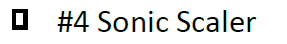 #4 Sealants: If a patient has a fully erupted decay free permanent tooth, a sealant may be recommended.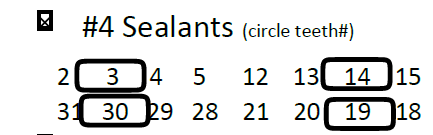 Circle all teeth that qualify#5 Polish & Fluoride: All patients should stop at this station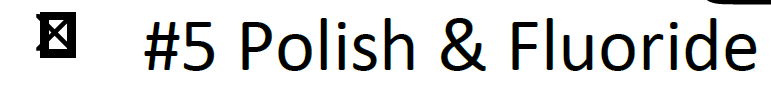 If the patient has no obvious decay and they are only going to polishing station, place a stamp over the quadrant lines on the right side of the card.THE SCREENING DENTIST NAME MUST BE PRINTED IN THE PATIENT EXAMINATION SECTION OF THE CARD	Additional InstructionsDisposable shields must be used when using the pin lights.Mirrors can be given to the patient but DO NOT give them the explorer/probe.Doctors MUST change gloves between each patientPersonal Protective Equipment requirements for Dental Assistants and General Volunteers: MaskDental assistants or General volunteers will:Provide the dentist with necessary supplies.Fill out the patient card with red ink pen for the dentist.Place the stamp on the patient over the quadrant section if no decay or treatment is needed.Make sure the dentist’s name is on the card.Take patient to the runner.At the end of the day, make sure all supplies are wiped down with disinfectant wipes and placed back in the appropriate container.  See Tear Down Instructions.Personal Protective Equipment required for Receivers/Runners: MaskGeneral Volunteers will:Receiver (2) will receive the patient from the Front Desk Area and place in line*Receiver’s goal is to keep all director chairs filled to keep area flowing.*Place line on floor with tape to give enough space for patient privacy and to prevent crowding.If waiting time starts to get too long, utilize the “Head” guessing game.Runner (2) will escort the patient to the next waiting station’s check-in table either Preventative Care/ Sealants or X-Ray..Patient Examination Area Inventory Patient Examination Area Tear-downUse Disinfectant wipes on all ink pens, headlights, pin lights, laminated instruction cards/sample patient card and clip boards prior to putting these items away in the Patient Examination Crate.Return Patient Examination inventory items and additional inventory items back to their original locations per the Inventory Checklist. (See inventory section)Close hand sanitizer bottles by turning pump to the counterclockwise then return to Central DistributionCombine gloves, by size, in boxes prior to returning to PPE Area.Please pick up any trash found on the floor to make area look clean.Return Sharps container to Sterilization AreaOnce all items are off the Director Chair/Signage Crate, place the collapsed director chairs inside.  Alternate the tops and the bottoms to make the pile level.  Chairs much be pushed as far to one side as possible to allow for the banners      (2 rows of 6) to be placed upright at the end.IMPORTANT: Always wear gloves when handling disinfectant wipes. Gloves are in the PPE Area.Clipboards (6)  Patient Examination CrateDesign for Vision Glasses (3)Patient Examination CrateInstruction Card with Sample Patient Card (6)On ClipboardMasks (1)Patient Examination CrateMirrors (disposable) – 10 boxes of 72Patient Examination CrateI Paks which contains explorers/props Patient Examination CrateBlue TapeBlue Plastic Container (in PE Crate*)Pin Lights (3)Blue Plastic Container (in PE Crate*)Disposable Shields for Pin Lights (1)Blue Plastic Container (in PE Crate*)Glasses (6)Blue Plastic Container (in PE Crate*)Headlights (6) & Handheld Flashlights (2)Blue Plastic Container (in PE Crate*)Red Ink Pens (10)Blue Plastic Container (in PE Crate*)Stamps (6)Blue Plastic Container (in PE Crate*)GlovesPPE AreaFace ShieldsPPE AreaGownsPPE AreaHand Sanitizer (2)Central DistributionDisinfectant Wipes (1)Sterilization AreaSharps Container (1)Sterilization AreaDisposable Shields for Pin Lights½ full   ¼ full   box is emptyMirrorsBoxes  1    2    3    4    5    6Headlights (6)Headlights 1   2   3   4   5   6   Red Ink Pens (10)Left______Stamps Need more ink